ГКУ «ВЕРХНЕСАЛДИНСКИЙ ЦЗ» ИНФОРМИРУЕТ: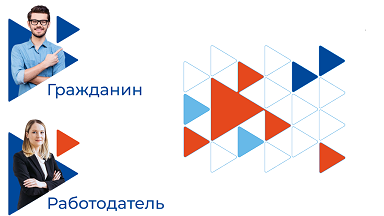 В 2021 году ФСС выплачивает работодателям вознаграждение за каждого принятого на работу безработного гражданина.     Это сделано, чтобы снизить уровень безработицы и компенсировать нанимателям расходы на зарплату. Правила предоставления субсидии утверждены постановлением Правительства от 13.03.21 № 362. Деньги от ФСС смогут получить почти все работодатели, но Правительство всё же установило несколько требований:Работодатель зарегистрирован до 1 января 2021 года.Нет долгов по зарплате, налогам, сборам, взносам, пеням и штрафам.Нет просроченной задолженности по возврату в федеральный бюджет субсидий, бюджетных инвестиций и пр.Работодатель не находится в процессе реорганизации (кроме присоединения), ликвидации, банкротства, не приостановил и не прекратил свою деятельность.В реестре дисквалифицированных лиц нет сведений о руководителе, членах исполнительного органа, главбухе работодателя.     Чтобы получить субсидию, безработных нужно трудоустроить на полный рабочий день и платить им не меньше МРОТ. Деньги дадут за наём граждан, которые числились в службе занятости как безработные на 1 января 2021 года и на дату, в которую их направили к работодателю для трудоустройства. В момент подписания трудового договора у нанимаемых сотрудников не должно быть работы и статусов ИП, самозанятого, главы КФХ или единоличного исполнительного органа юрлица.Уважаемые работодатели!     Для получения субсидии, в первую очередь,  нужно направить в службу занятости заявление о том, что вы ищете новых сотрудников. В заявлении должен быть приведён перечень свободных рабочих мест и вакантных должностей. Это можно сделать через личный кабинет на портале «Работа в России». Вам подберут кандидатов.     Подать заявление на саму субсидию можно не раньше чем через месяц после даты, с которой трудоустроенный безработный начал выполнять свои обязанности. Крайний срок — 1 ноября 2021 года. Это можно сделать через сервис Фонда. В заявлении укажите данные о каждом трудоустроенном безработном: ФИО, дата рождения, СНИЛС, сумма страховых взносов, размер районного коэффициента, дата заключения трудового договора и начала выполнения обязанностей, дата и номер приказа о приёме на работу.     Если всё в порядке, первую часть субсидии выплатят в течение 10 рабочих дней со дня направления заявления. Вторую и третью части — по истечении 102 и 192 дней со дня начала работы сотрудника, но не позднее 1 ноября 2021 года. ПОМНИТЕ! Эта субсидия — строго целевая: на компенсацию зарплат трудоустроенных безработных и страховых взносов с них. Её расходование будут проверять.Субсидию придется вернуть, если:в течение первых 6 месяцев работник заболеет — в сумме, равной оплате больничного;будет выявлено нецелевое расходование средств, а также несоблюдение условий и порядка получения субсидии — в полной сумме;по состоянию на 15.12.2021 работодатель не сохранит минимум 80% численности трудоустроенных безработных — в пропорции с учётом числа работников, продолжающих трудиться.Не возвращать деньги разрешат, только если работодатель сможет доказать, что работники уволены из-за обстоятельств непреодолимой силы.Новую субсидию на трудоустройство организация вправе потратить оборудование нового рабочего места, компенсацию расходов по наставничеству, внутренне обучение, курсы, СИЗ и на другие затраты организации.

